Prof. Fabio Marino, DVM, PhD, Dipl ECAAH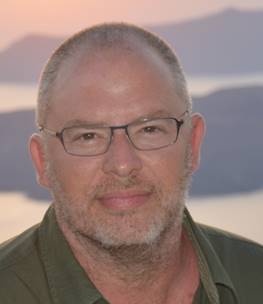 marinof@unime.itprofessore ordinario SSD VET/03, laureato in Medicina Veterinaria, presso l’Università degli Studi di Messina, nel 1996; abilitato all’esercizio della professione nel 1996; Dottore di Ricerca in “Morfologia delle Specie Ittiche e degli Uccelli” nel 2001; Specialista in “Malattie Infettive, Parassitologia, Profilassi e Polizia Veterinaria” presso  di Medicina Veterinaria di Bari, nel 2002; Diplomato Europeo de facto all’European College of Aquatic Animal Health (ECAAH). Docente di Ittiopatologia e Tecniche Diagnostiche nel Corso di Laurea Specialistica in Biologia ed Ecologia dell’Ambiente Marino Costiero; Professore incaricato di Anatomia Patologica nel Corso di Laurea in Medicina Veterinaria e in diverse scuole di Specializzazione, Master e Corsi post-laurea. Responsabile di Stabilimento del Centro di Ittiopatologia Sperimentale della Sicilia (CISS). Membro effettivo del tavolo tecnico permanente regionale per l’acquacoltura; Membro del Consiglio Regionale Pesca; Membro della piattaforma dell’acquacoltura del MIPAF ITAQUA; componente del Collegio dei Docenti del Dottorato di Ricerca in “Biologia Applicata e Medicina Sperimentale”, presso il Dipartimento di Scienze Chimiche, Biologiche, Farmaceutiche e Ambientali dell’Università di Messina; Membro dell’Organismo Preposto al Benessere Animale (OPBA) dell’Università di Messina dal Novembre 2014; Coordinatore del Corso di Laurea Magistrale in Biologia ed Ecologia dell’Ambiente Marino Costiero dell’Università di Messina; Membro dell’Education Committee dell’European College of Aquatic Animal Health (ECAAH); Responsabile del Training Centre di UNIME dell’European College of Aquatic Animal Health; Vice Presidente della Società Italiana di Patologia Ittica; Vice Direttore del Dip. di Scienze Chimiche, Biologiche, Farmaceutiche ed Ambientali di UNIME; Delegato del Rettore al tavolo regionale del partenariato; Delegato UNIME nel Consiglio Direttivo del CONISMA; Responsabile della Collezione Italiana di Batteri Antartici (CIBAN-MNA); Responsabile scientifico di numerosi progetti di ricerca; socio della società di Spin-off HEALTH-ME. E’ autore o coautore di circa 240 contributi scientifici inerenti il S.S.D. VET/03 (91 ISI, HI 12, CI 550)